Data Reporting for Evaluation and Monitoring of 1705 (1705 DREM) System Login Page (Screenshot)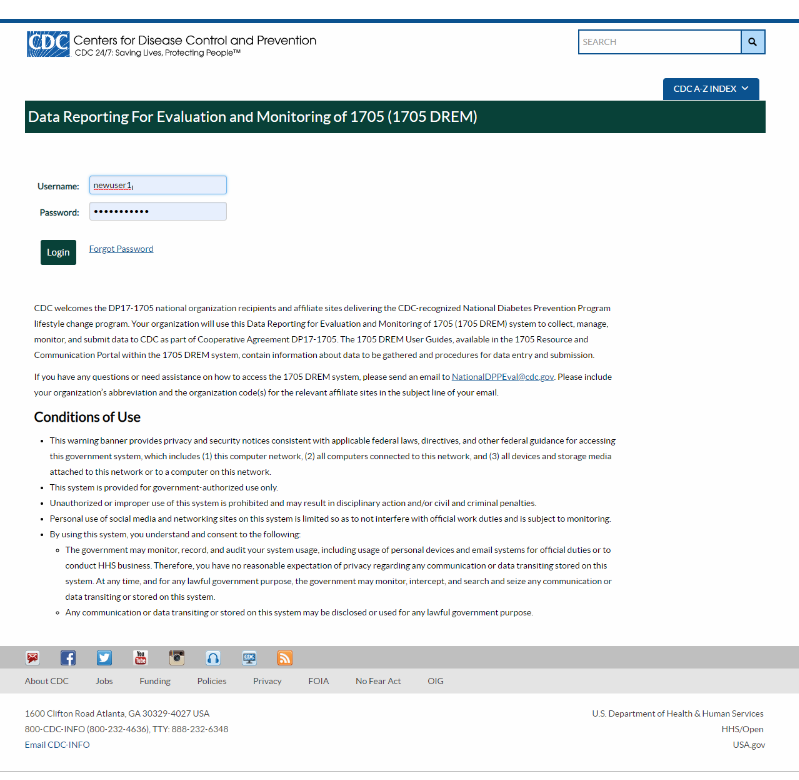 Data Reporting for Evaluation and Monitoring of 1705 (1705 DREM) System Landing Page (Screenshot)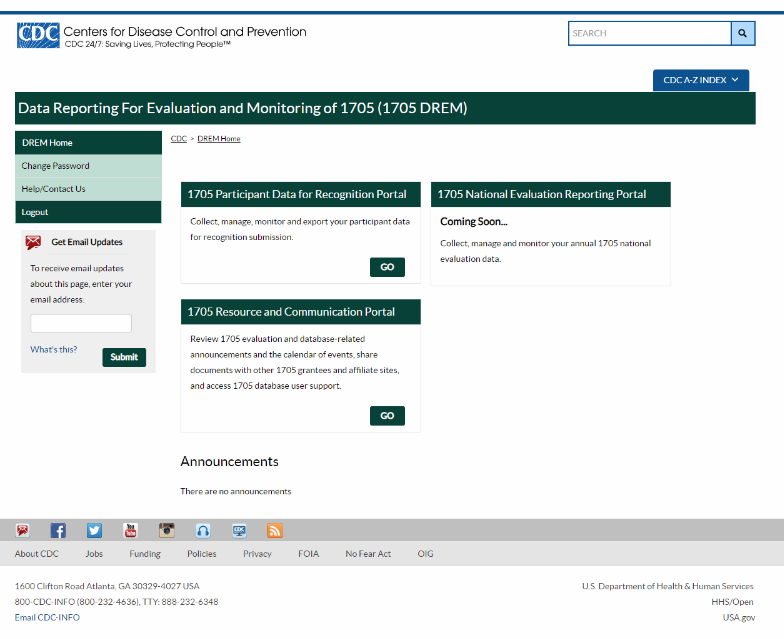 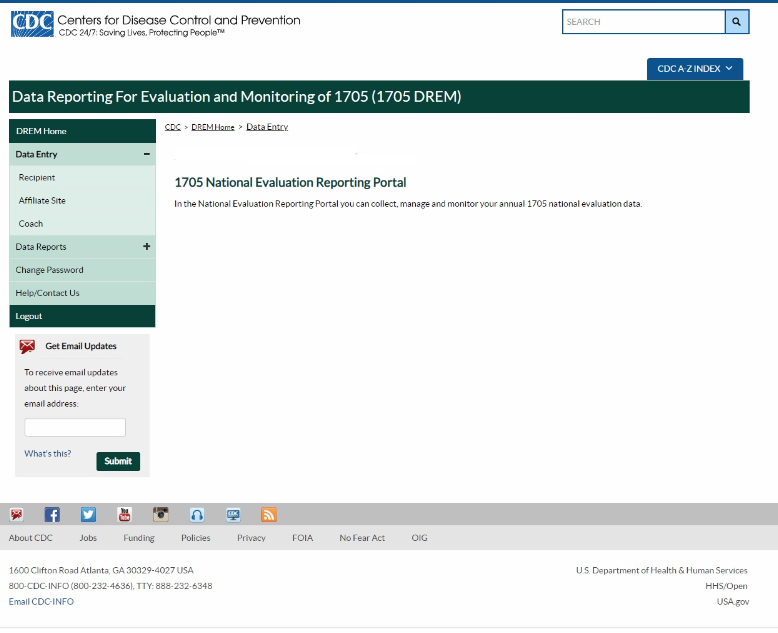 1705 National Evaluation Reporting Portal: Grantee-Level Information (Screenshot)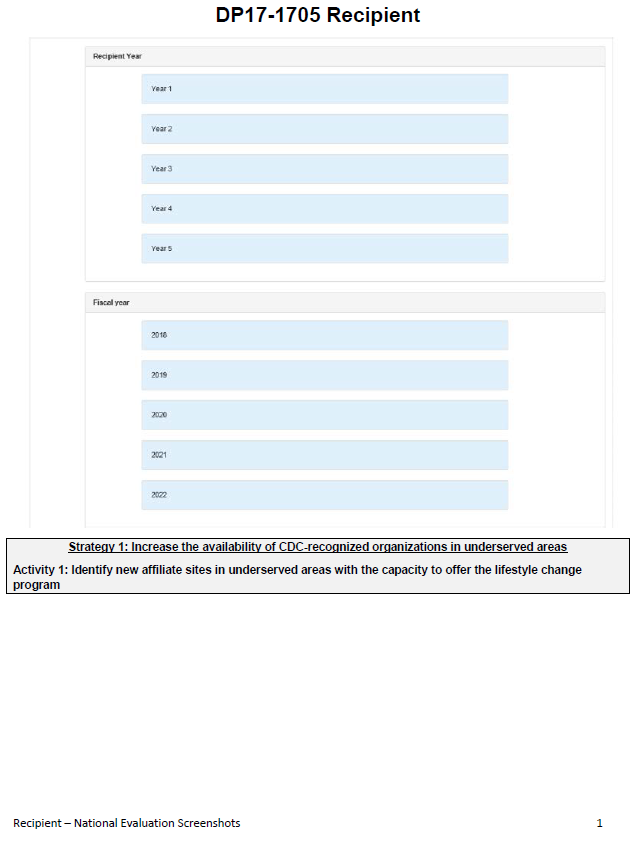 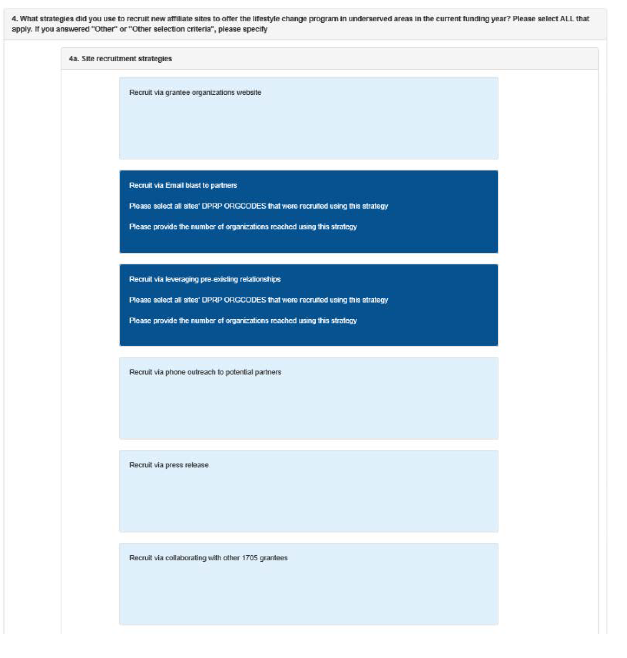 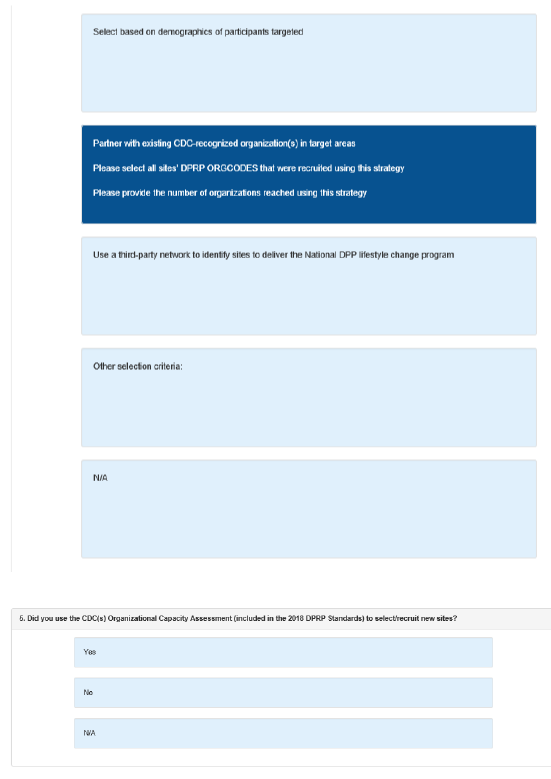 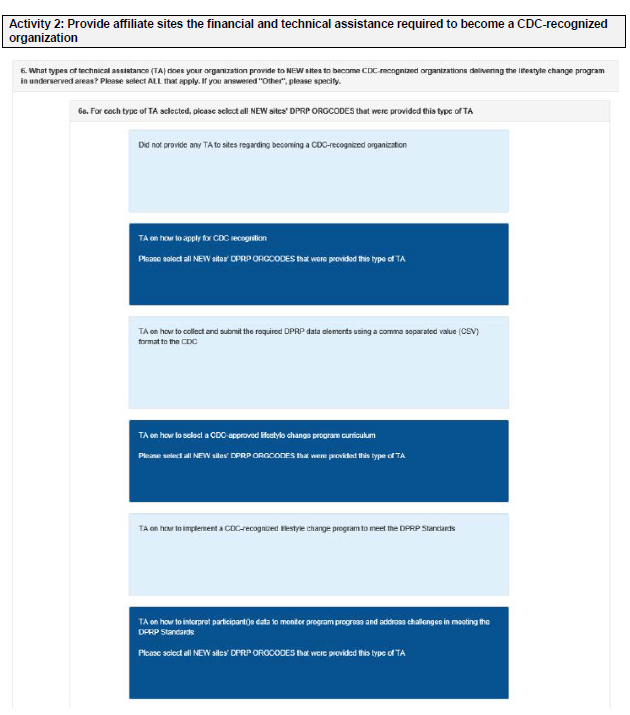 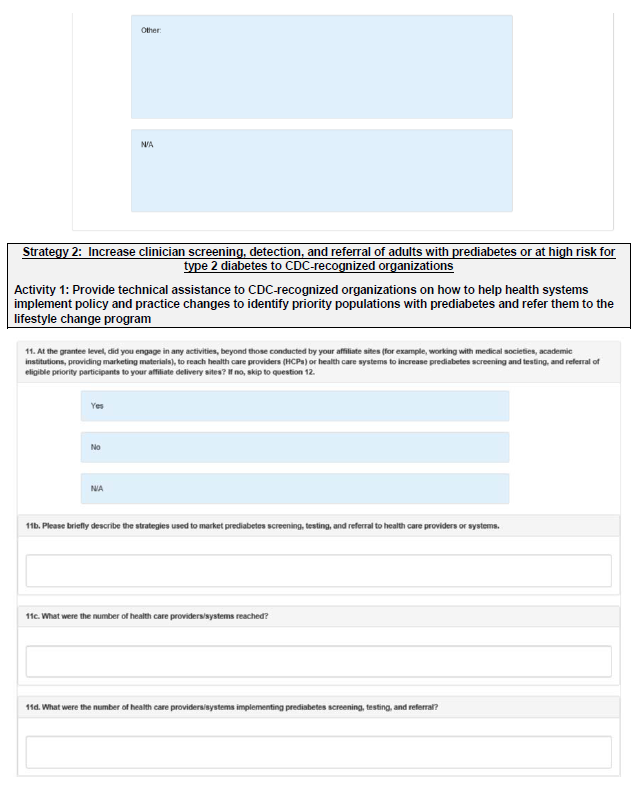 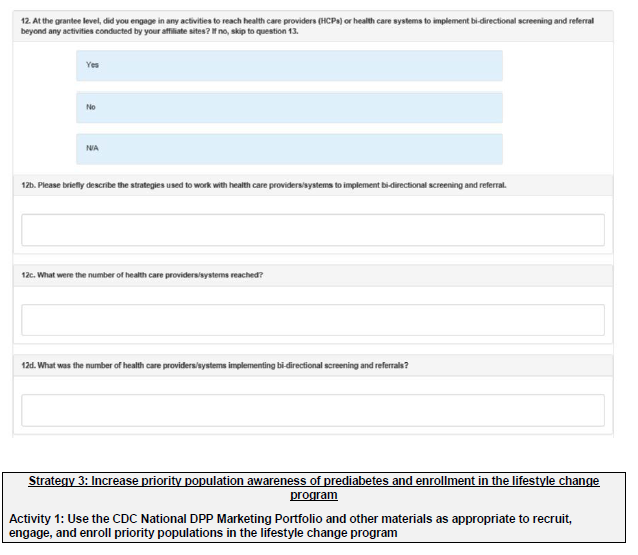 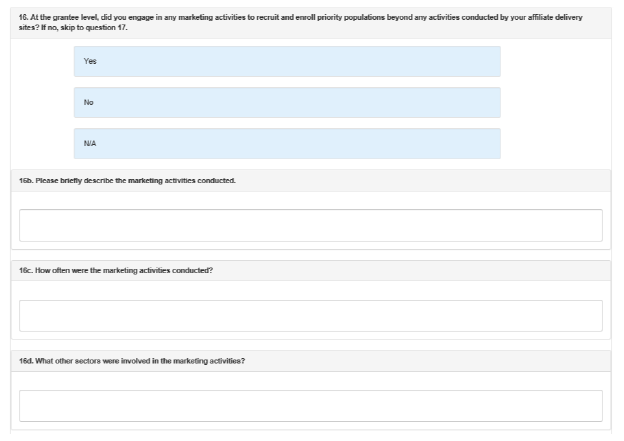 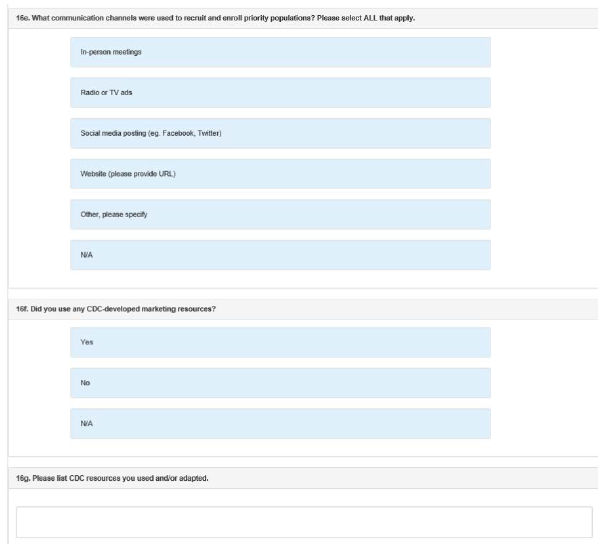 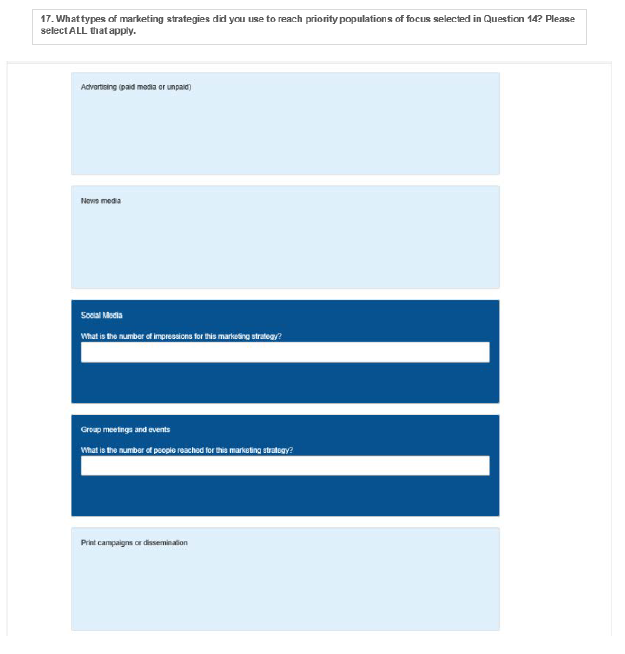 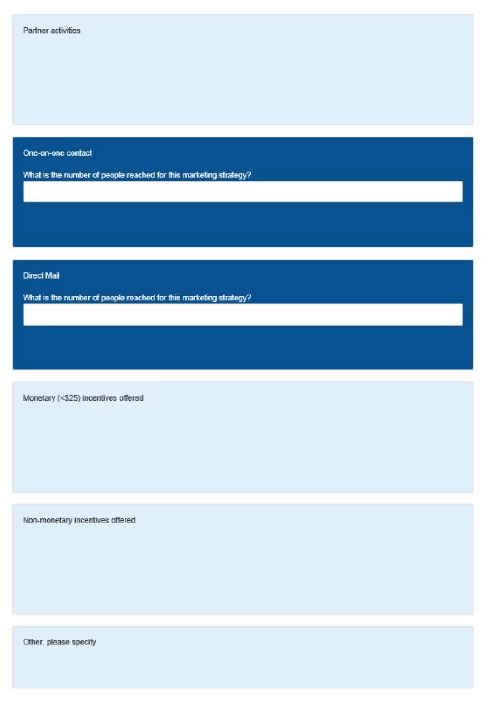 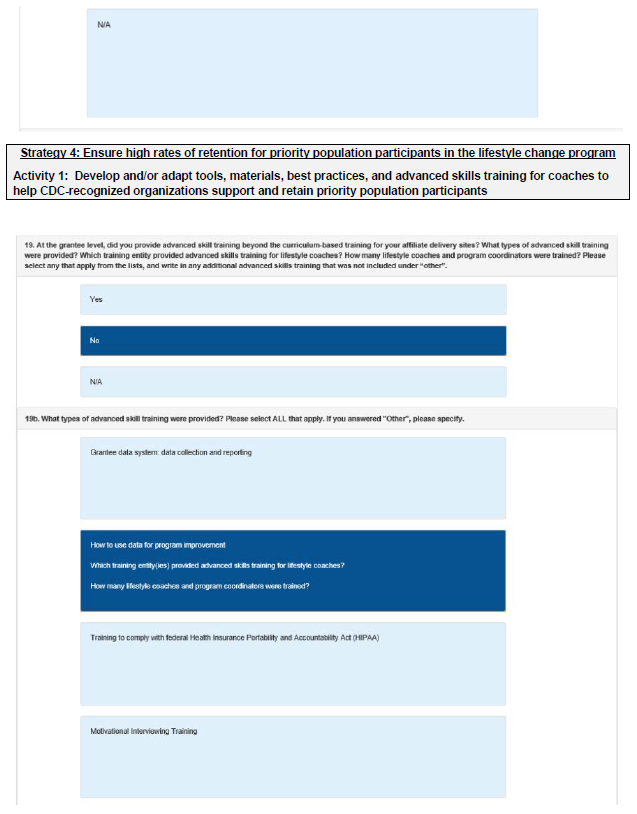 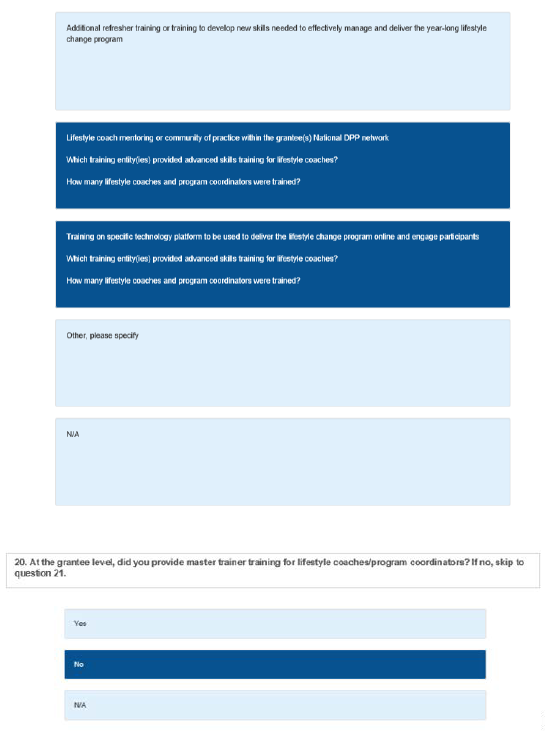 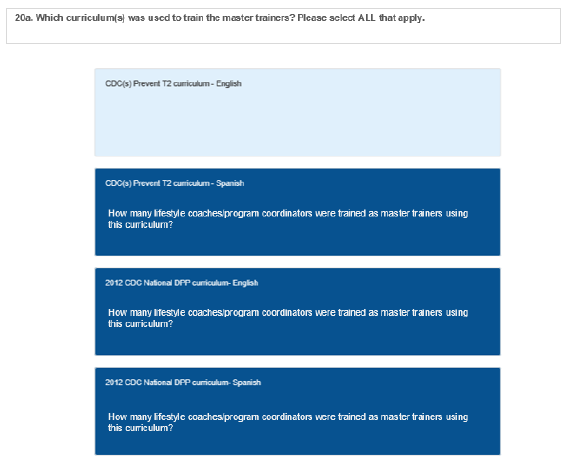 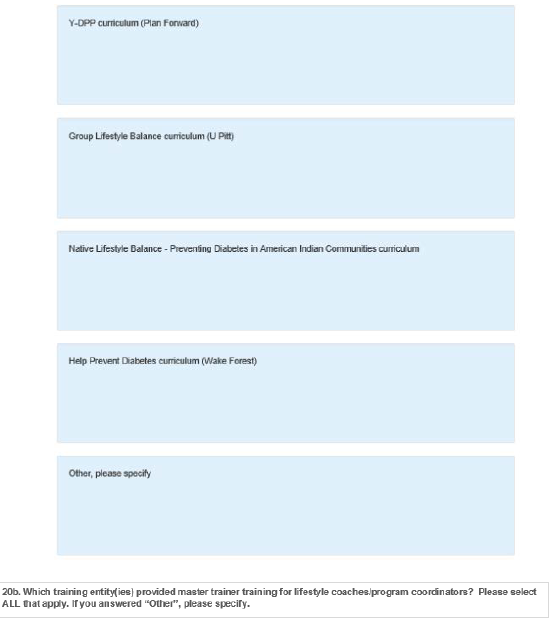 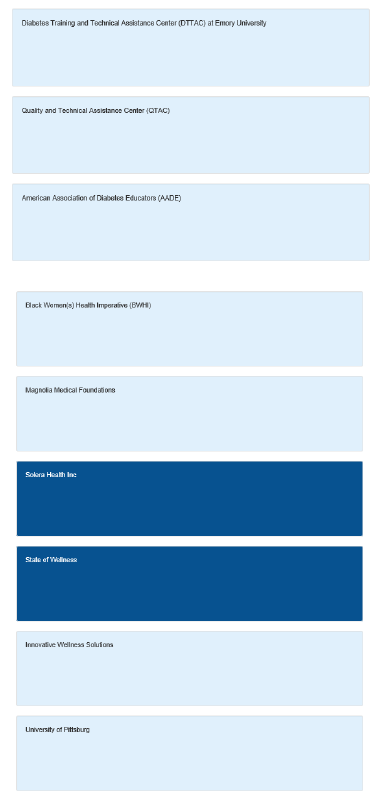 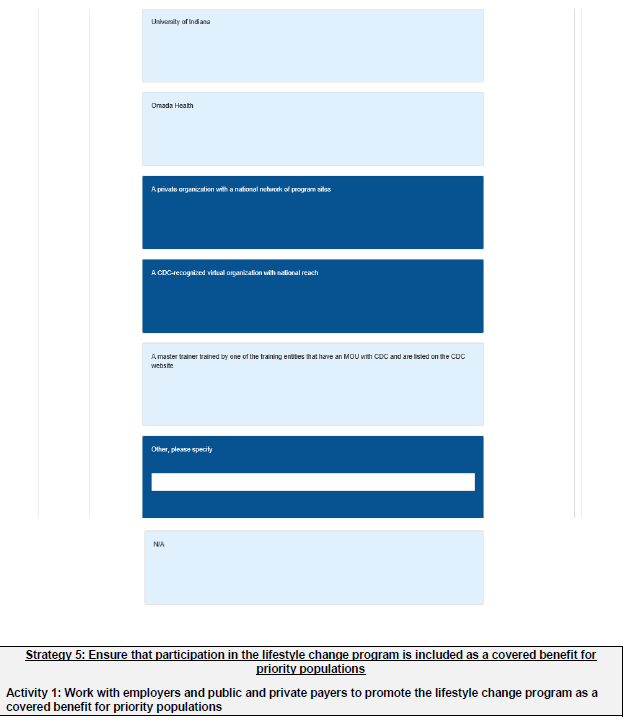 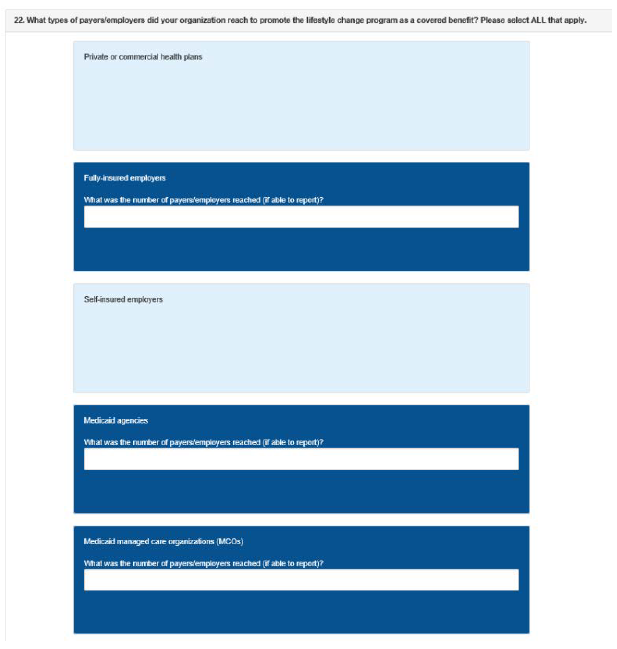 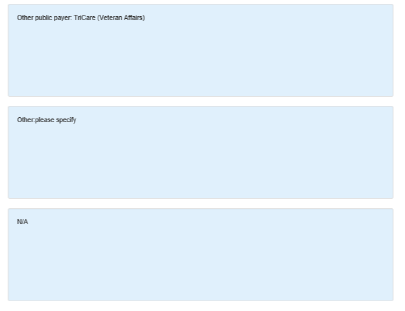 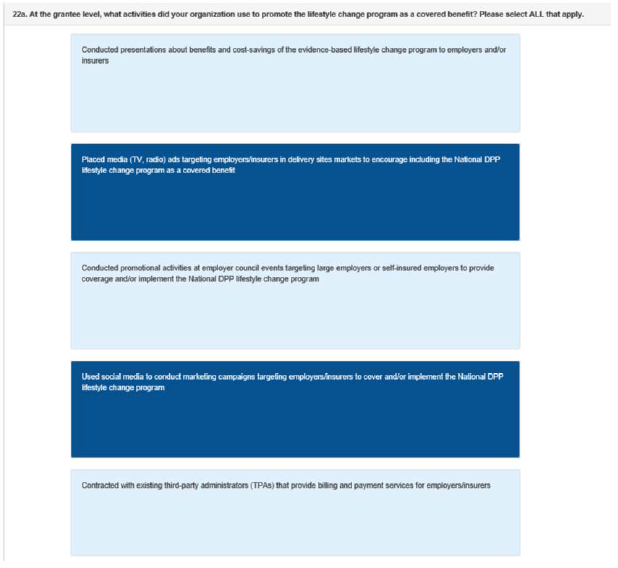 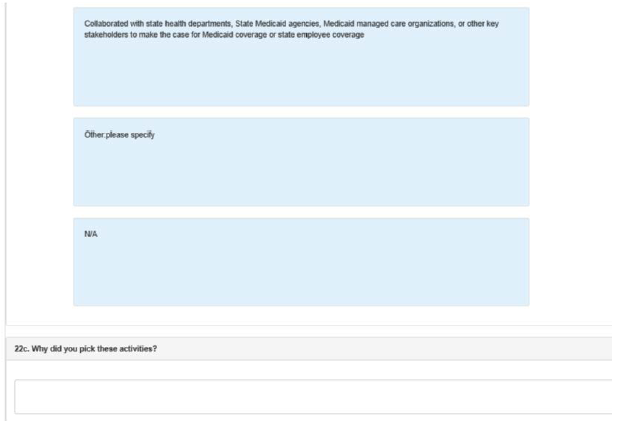 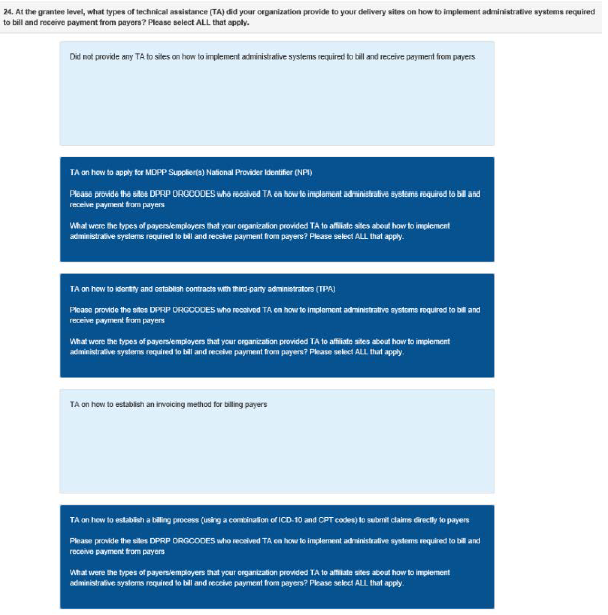 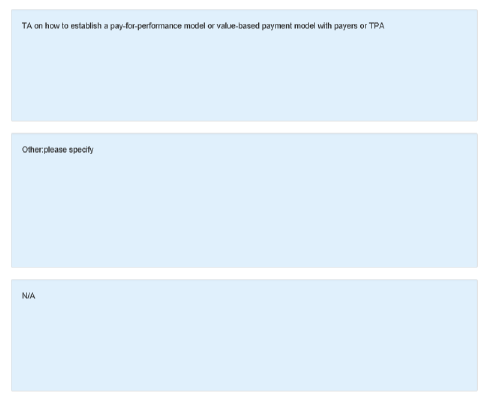 1705 National Evaluation Reporting Portal: Site-Level Information (Screenshot)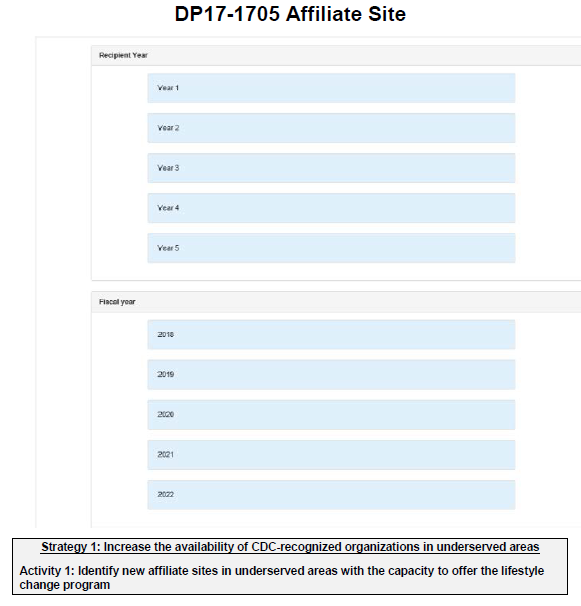 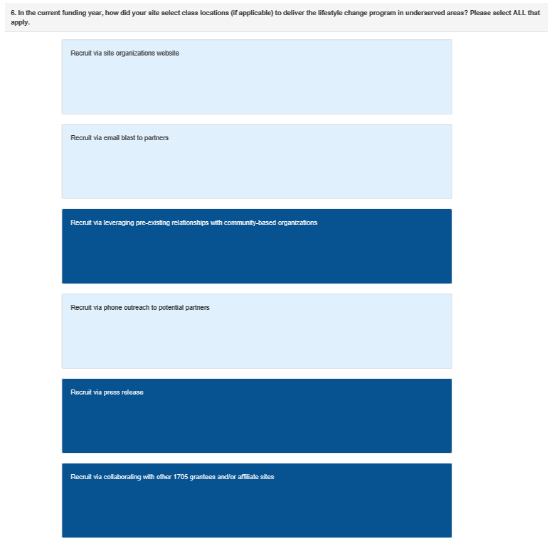 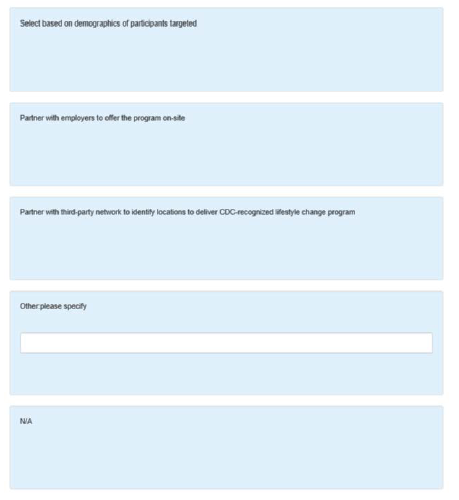 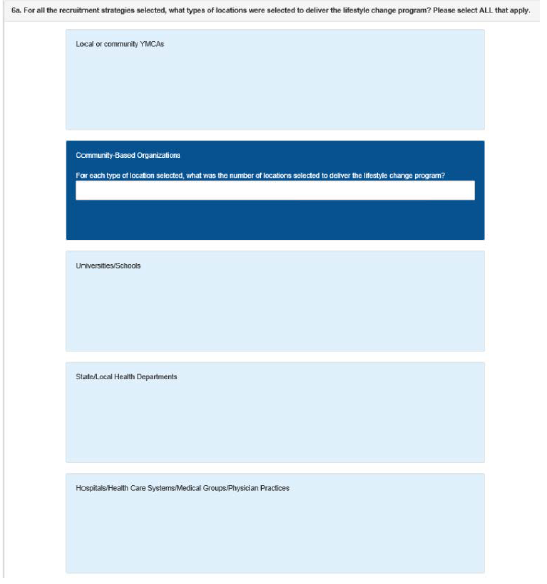 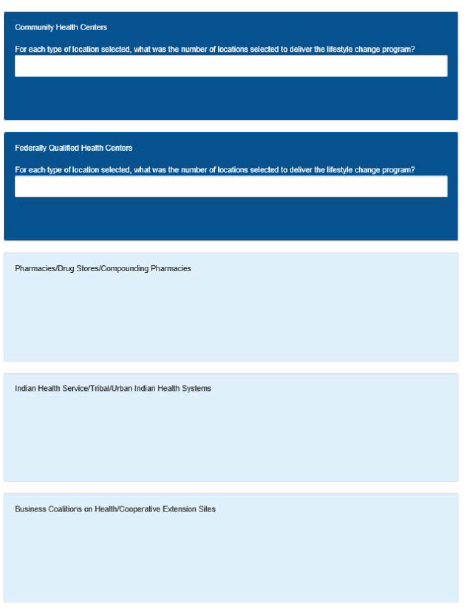 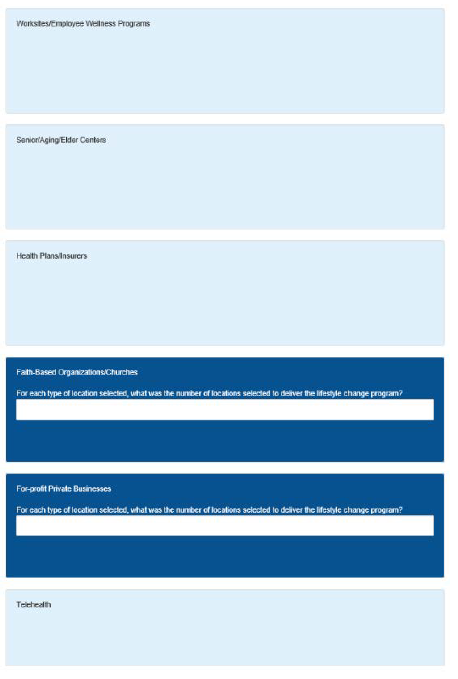 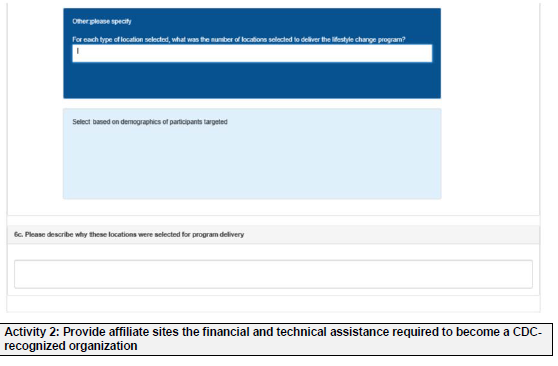 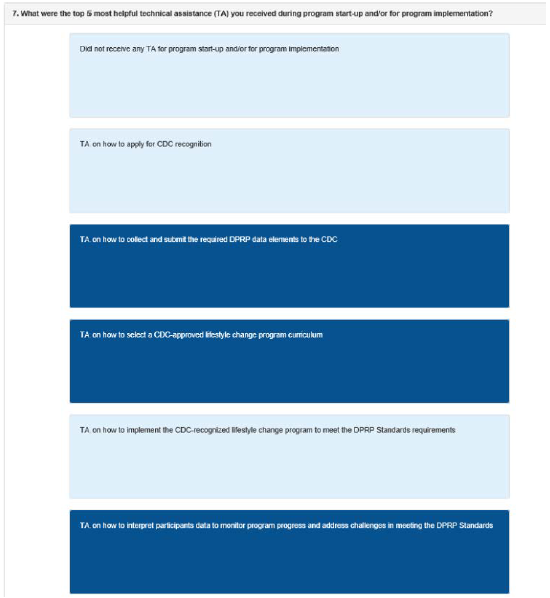 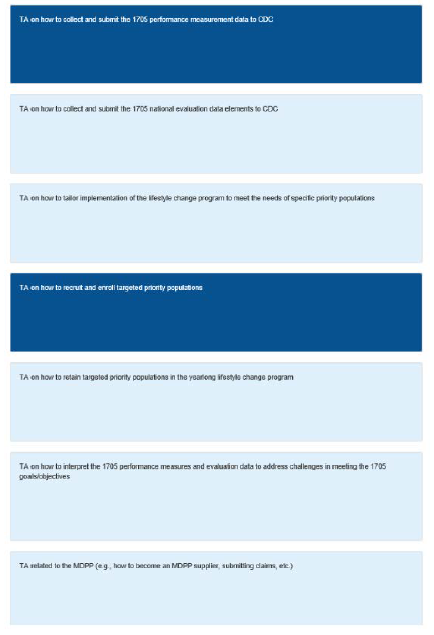 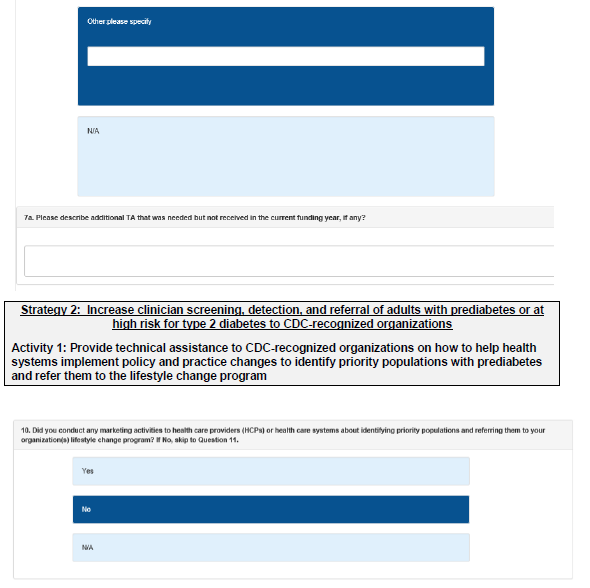 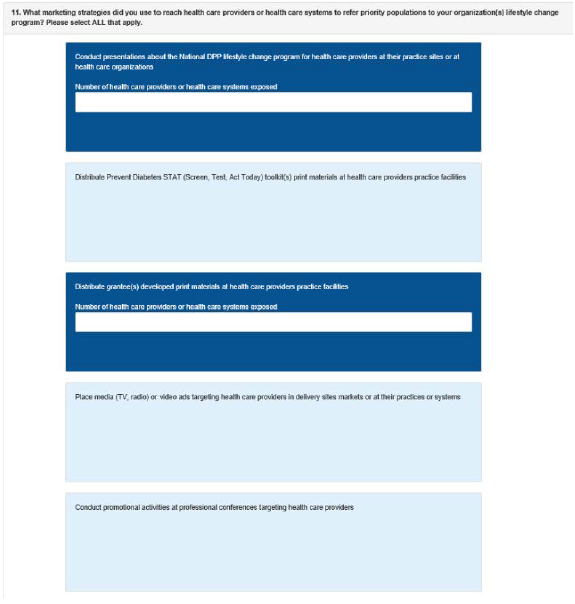 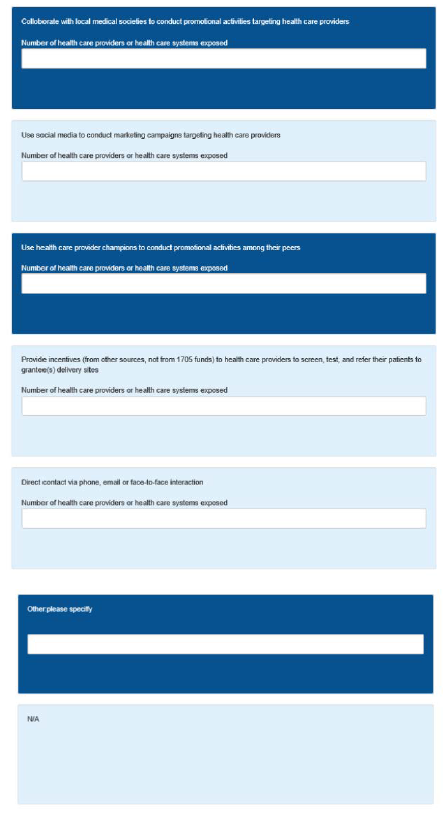 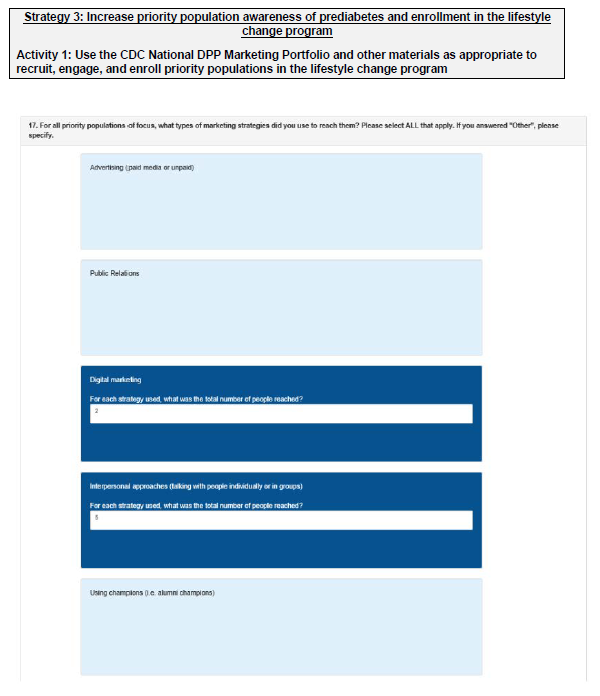 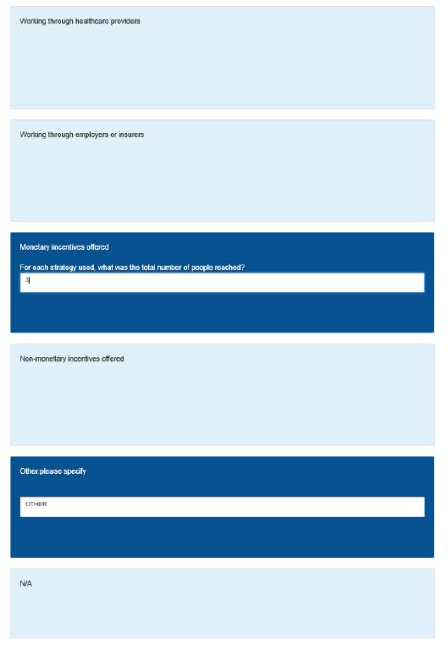 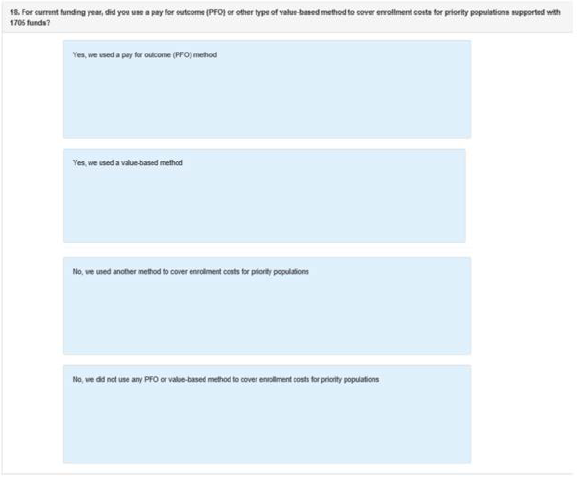 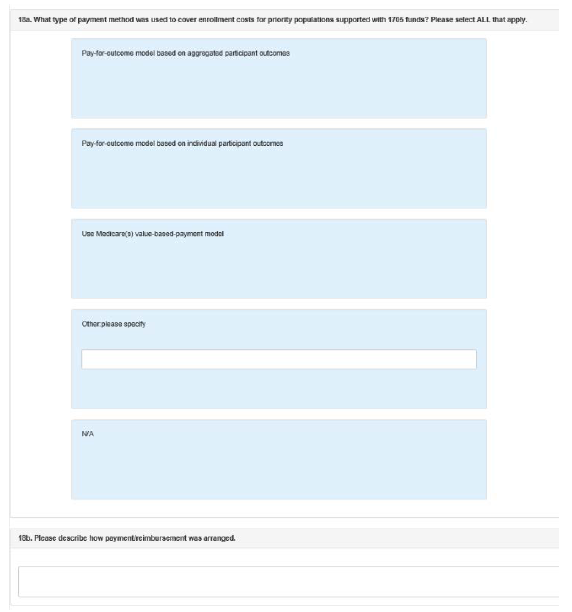 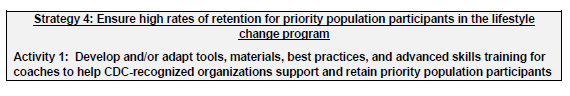 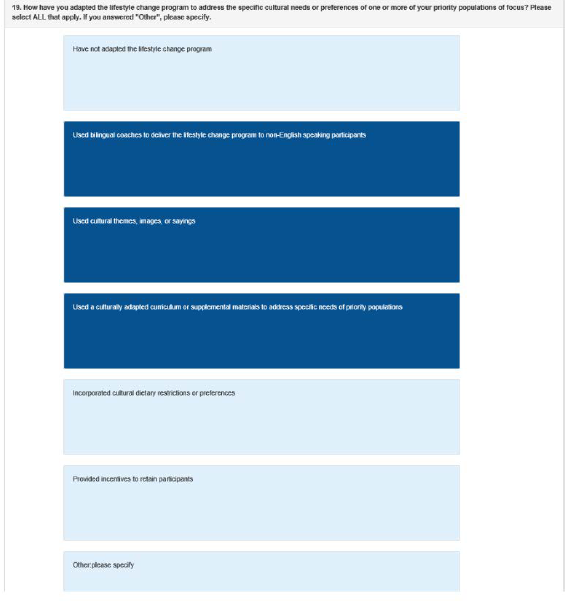 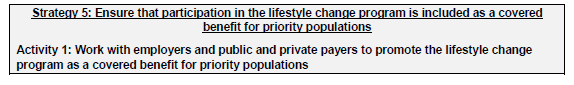 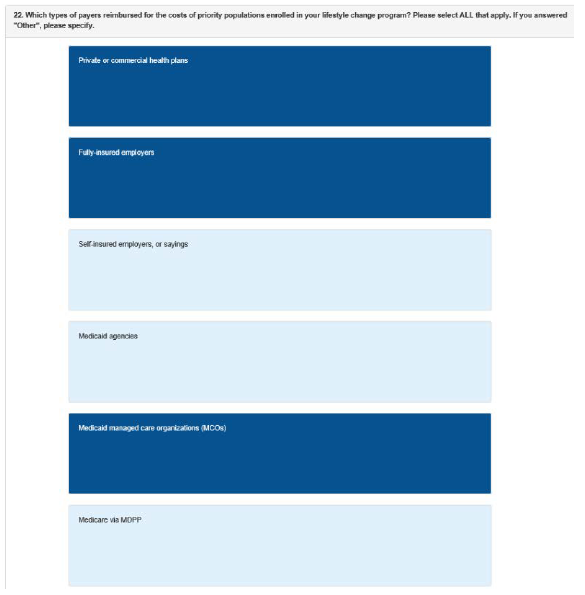 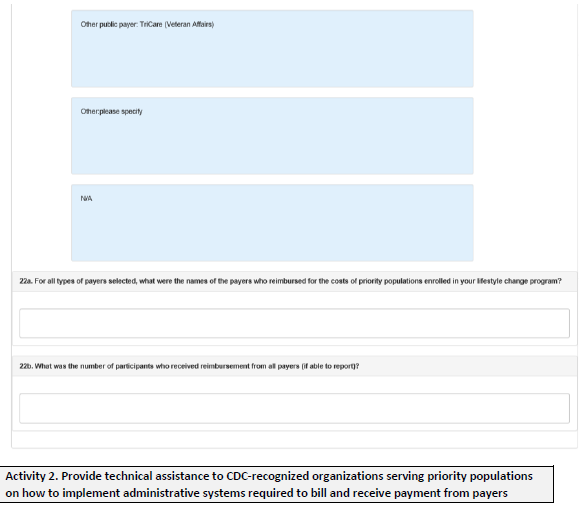 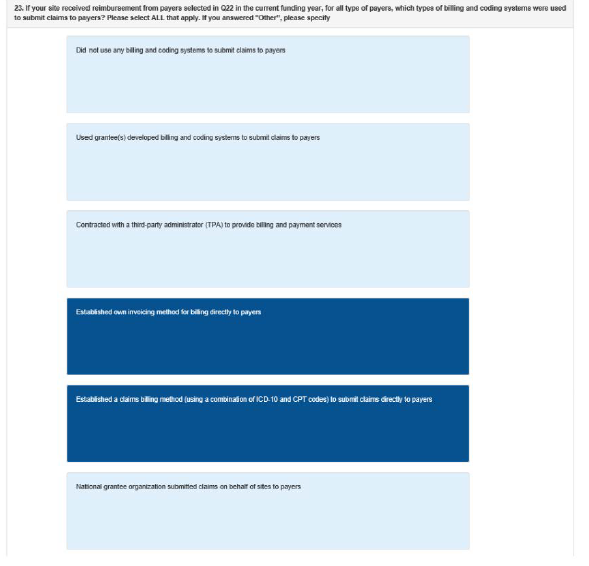 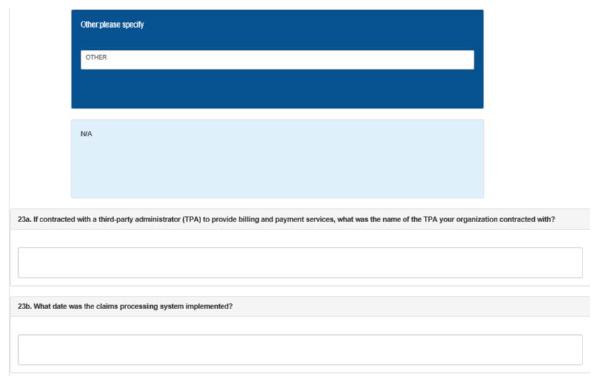 1705 National Evaluation Reporting Portal: Coach-Level Information (Screenshot)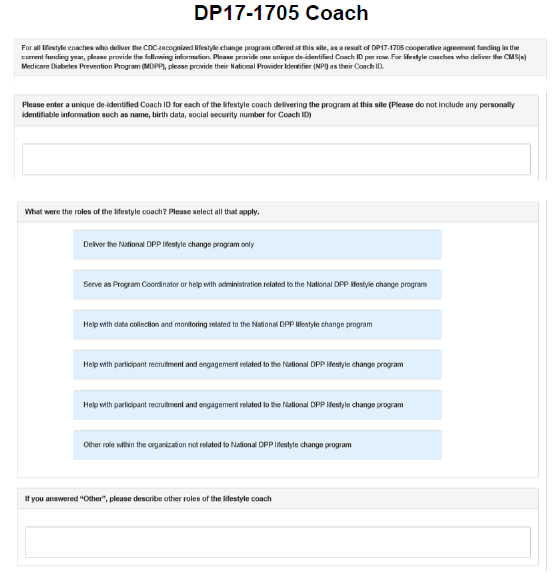 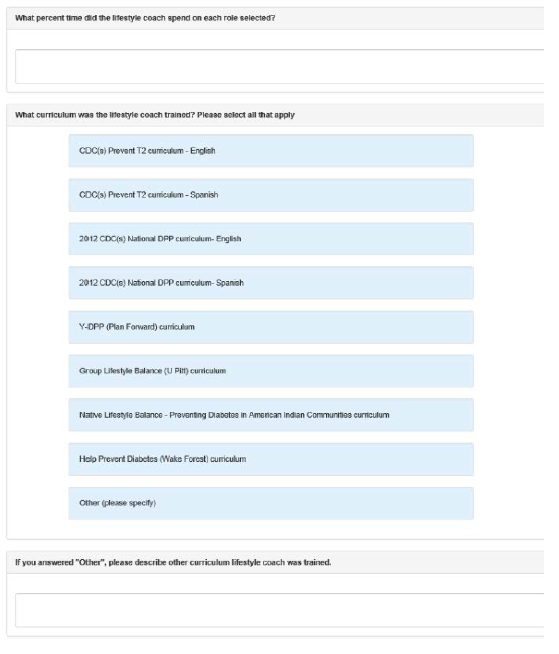 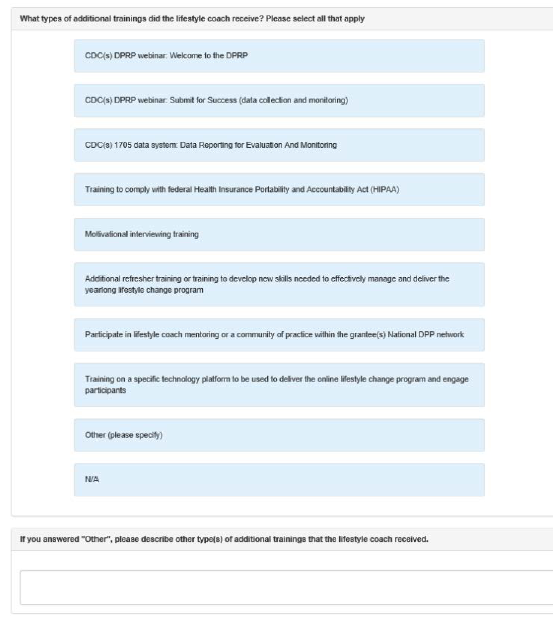 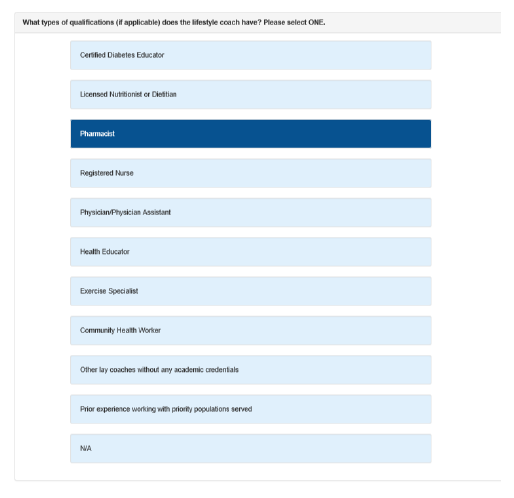 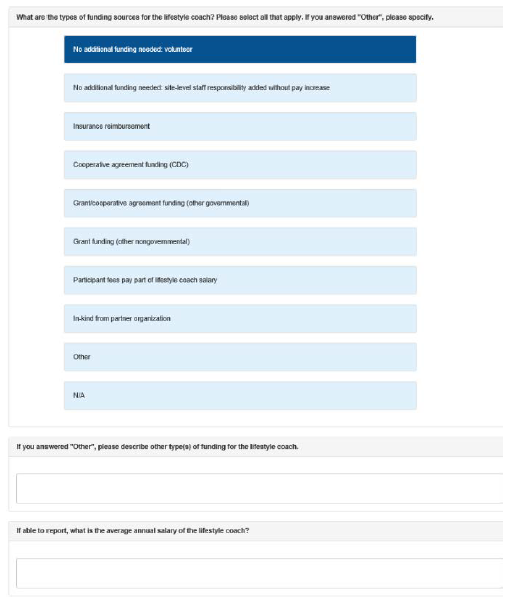 1705 Participant Data for Recognition Portal: Class-Level Information (Screenshot)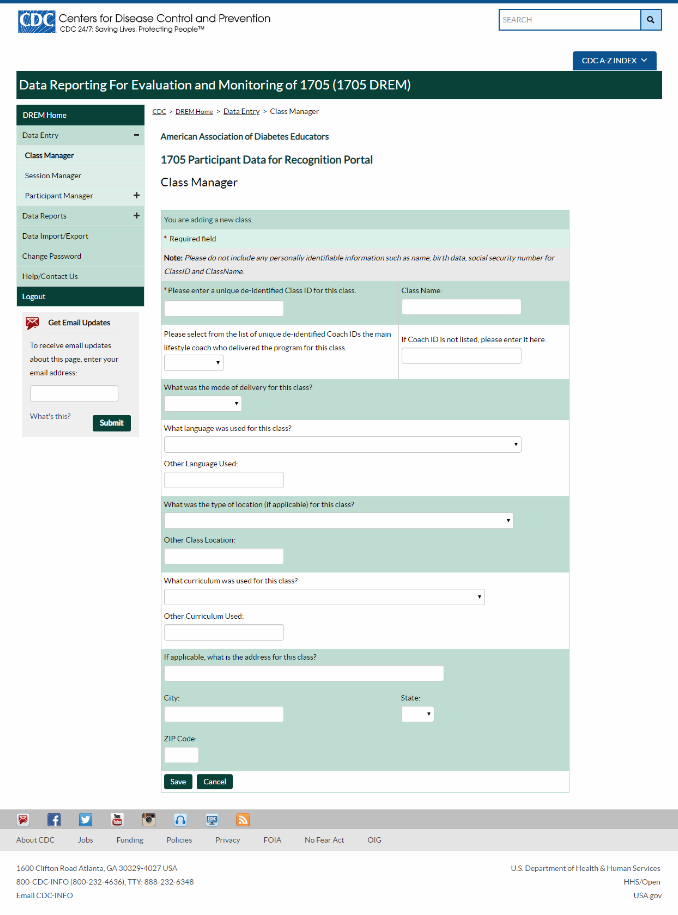 1705 Participant Data for Recognition Portal: Participant-Level Information (Screenshot)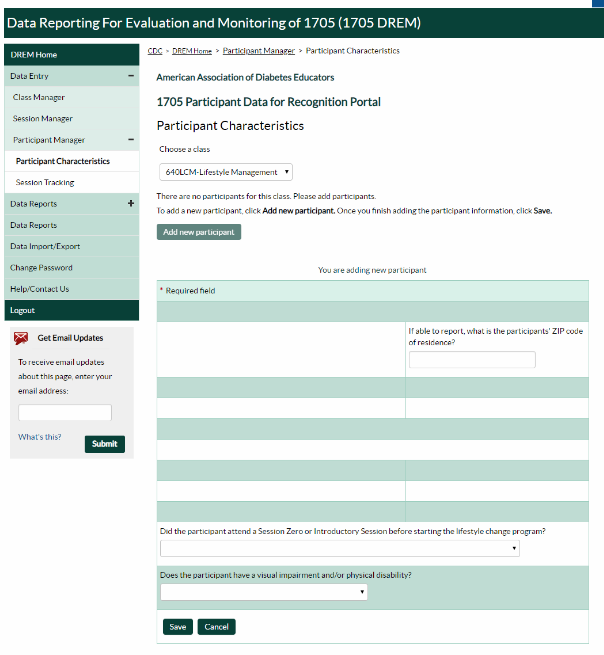 